Von Verbandsmitgliedern verwendete Software und AusrüstungVom Verbandsbüro erstelltes Dokumentzu prüfen vomTechnischen Ausschuss, Verwaltungs- und Rechtsausschuss, und vom Rat in 2021Haftungsausschluss: dieses Dokument gibt nicht die Grundsätze oder eine Anleitung der UPOV wieder1. 	AnforderungenDie Verbandsmitglieder werden um Informationen über Software/Ausrüstung ersucht, die auf der Grundlage aufgenommen werden sollen, dass sie zu Zwecken des Sortenschutzes verwendet werden.Jedes Verbandsmitglied, das Software/Ausrüstung zur Aufnahme in dieses Dokument vorschlägt, sollte folgende Informationen erteilen:Titel der Software/AusrüstungFunktion (kurze Zusammenfassung)Quelle und KontaktdatenKategorie(n) der Verwendung (vergleiche Abschnitt 3 unten)2. 	Verfahren für die Einbeziehung von Software/Ausrüstung2.1.	Die von den Verbandsmitgliedern zur Aufnahme in dieses Dokument vorgeschlagene Software/Ausrüstung wird zunächst dem Technischen Ausschuss (TC) vorgelegt.2.2.	Der TC wird dann entscheiden, ob er:vorschlägt, die Informationen in das Dokument aufzunehmen;andere maßgebliche Organe um weitere Anleitung ersucht (z.B. Verwaltungs- und Rechtsausschuss (CAJ) und Technische Arbeitsgruppen (TWP)); odervorschlägt, die Informationen nicht in das Dokument aufzunehmen. 2.3.	Fällt die Empfehlung des TC, und anschließend die des Verwaltungs- und Rechtsausschusses (CAJ), positiv aus, wird die Software/Ausrüstung in einem Entwurf des Dokuments aufgelistet, der dann vom Rat im Hinblick auf seine Annahme geprüft werden soll.3. 	Kategorien von Software/AusrüstungZur Unterstützung der Nutzer werden Informationen über Software/Ausrüstung in folgenden Kategorien erteilt:Verwaltung von AnträgenOnline-AntragssystemeÜberprüfung von SortenbezeichnungenDUS-Anbauprüfung und DatenanalyseDatenerfassung und -übertragungBildanalysebiochemische und molekulare Daten4. 	Informationen über die Nutzung durch die VerbandsmitgliederJährlich wird ein Rundschreiben an die Verbandsmitglieder gerichtet, in dem sie ersucht werden, Informationen über die Nutzung der in diesem Dokument enthaltenen Software/Ausrüstung zu erteilen.4.2.	Die Informationen über die Nutzung der Software/Ausrüstung durch die Verbandsmitglieder sind in den Spalten „Verbandsmitglied(er), das (die) die Software/Ausrüstung benutzt (benutzen)“ und „Anwendung durch den (die) Nutzer“ angegeben. Was die Angabe der „Anwendung durch den (die) Nutzer“ betrifft, können die Verbandsmitglieder beispielsweise Pflanzen oder Pflanzentypen angeben, für die die Software/Ausrüstung genutzt wird.5.	HaftungsausschlussDieses Dokument erteilt Auskünfte über die von Verbandsmitgliedern verwendete Software und Ausrüstung.  Weder die UPOV noch die mitwirkende Behörde sind für die Arbeitsleistung der Software oder Ausrüstung verantwortlich.Von Verbandsmitgliedern verwendete Software und Ausrüstunga)	Verwaltung von Anträgenb)	Online-Antragssystemec)	Überprüfung von Sortenbezeichnungend)	DUS-Anbauprüfung und Datenanalysee)	Datenerfassung und –übertragungf)	Bildanalyseg)	Biochemische und molekulare Daten[Ende des Dokuments]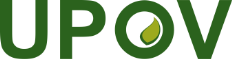 GInternationaler Verband zum Schutz von PflanzenzüchtungenUPOV/INF/22/8 Draft 12Original: englischDatum: 10. Juni 23. August 2021zur Prüfung auf dem SchriftwegENTWURF(Überarbeitung)Anmerkung zum EntwurfDurchgestrichener (hervorgehobener) Wortlaut gibt die Streichung aus dem Wortlaut von Dokument UPOV/INF/22/7 an.Unterstrichener (hervorgehobener) Wortlaut gibt die Einfügung in den Wortlaut von Dokument UPOV/INF/22/7 an.Datum hinzugefügtTitel der Software/AusrüstungFunktion (kurze Zusammenfassung)Quelle und KontaktdatenVerbandsmitglied, das die Software/ Ausrüstung benutztAnwendung durch den (die) Nutzer29. Oktober 2015VerfahrensdatenDatenbank für administrative SortendatenBundessortenamtE-Mail: uwe.meyer@bundessortenamt.de thomas.brodek@bundessortenamt.deDEAlle Arten29. Oktober 2015MS Office Professional Plus 2010Antragsverwaltung und DatenbankAbteilung für ZüchterrechteE-Mail: benzionz@moag.gov.ilILAlle Arten25. Oktober 2020Si.InaseVerwaltung der DatenbankInstituto Nacional de semillasE-Mail: smoure@inase.uy fboschi@inase.uyUYAlle Arten28. Oktober 2016Sword PtolemyFallverwaltungssystem für geistiges Eigentum, das folgende Funktionen unterstützt:Beurteilung von Sortenschutzrechten und Prüfung von Anträgen sowie administrative Aufgaben im Zusammenhang mit Anträgen und der Erteilung von Schutzrechten;Verwaltung sämtlicher Aufzeichnungen im Zusammenhang mit diesen Tätigkeiten, einschließlich Schriftverkehr, Dokumentation und Transaktionsverläufen.Vergleiche auch b) unten.http://intellect.sword-group.com/Home/Ptolemy NZAlle Arten2. November 2018OracleVerwaltung der DatenbankCCAFRA-Institut für Saat- und PflanzgutE-Mail: marina.zoric@hcphs.hrHRAlle Arten2. November 2018Microsoft Office ExcelDatenbank für die Überwachung des Prozesses der Eintragung von PflanzensortenServicio Nacional de Derechos Intelectuales - SENADIE-Mail: www.propiedadintelectual.gob.ec ECAlle Arten1. November 2019PrótonDatenbank für administrative SortendatenServiço Nacional de Proteção de Cultivares (SNPC)E-Mail: snpc@agricultura.gov.br BRAlle Arten1. November 2019Elektronisches Programm AVETISDatenbank für administrative SortendatenStaatliche Pflanzendienststelle des Landwirtschaftsministeriums der Republik LitauenE-Mail: info@vatzum.ltLTAlle ArtenDatum hinzugefügtTitel der Software/AusrüstungFunktion (kurze Zusammenfassung)Quelle und KontaktdatenVerbandsmitglied, das die Software/ Ausrüstung benutztAnwendung durch den (die) Nutzer29. Oktober 2015eAntragElektronische Antragstellung für Sortenschutz und Zulassung einschließlich qualifizierter elektronischer Signatur BundessortenamtE-Mail: uwe.meyer@bundessortenamt.de thomas.brodek@bundessortenamt.deDEAlle Arten29. Oktober 2015PDF Antragstellung für SortenschutzInstituto Nacional de semillasE-Mail: smoure@inase.uy fboschi@inase.uyUYAlle Arten28. Oktober 2016Office (Word) und PDFElektronische Antragstellung für Sortenschutz und Zulassung einschließlich qualifizierter elektronischer SignaturOficina Nacional de Semillas.Registro de Variedades VegetalesE-Mail: galizaga@ofinase.go.crCRAlle Arten28. Oktober 2016eAkteElektronisches Bearbeitungs- und Ablagesystem für SortenaktenBundessortenamtE-Mail: uwe.meyer@bundessortenamt.de thomas.brodek@bundessortenamt.deDEAlle Arten28. Oktober 2016Sword PtolemyFallverwaltungssystem für geistiges Eigentum, das folgende Funktionen unterstützt:Beurteilung von Sortenschutzrechten und Prüfung von Anträgen sowie administrative Aufgaben im Zusammenhang mit Anträgen und der Erteilung von Schutzrechten;Verwaltung sämtlicher Aufzeichnungen im Zusammenhang mit diesen Tätigkeiten, einschließlich Schriftverkehr, Dokumentation und Transaktionsverläufen.Vergleiche auch a) unten.http://intellect.sword-group.com/Home/PtolemyNZAlle Arten1. November 2019CultivarWeb- Elektronisches Antragstellungssystem für Sortenschutz- Verwaltung von Anträgen- elektronische Signatur- GebührenverwaltungServiço Nacional de Proteção de Cultivares (SNPC)E-Mail: snpc@agricultura.gov.br BRAlle Arten25. Oktober 2020VATISElektronische Anträge für Züchterrechte und nationale Liste
Sprache: Litauisch und englischThe State Plant Service under the Ministry of Agriculture of the Republic of Lithuania: E-Mail: info@vatzum.lt LTAlle ArtenDatum hinzugefügtTitel der Software/AusrüstungFunktion (kurze Zusammenfassung)Quelle und KontaktdatenVerbandsmitglied, das die Software/ Ausrüstung benutztAnwendung durch den (die) Nutzer29. Oktober 2015Ähnlichkeit von Sortenbezeichnungen Prüfen von Sortenbezeichnungen in nationalen Verfahren nach phonetischen RegelnBundessortenamtE-Mail: uwe.meyer@bundessortenamt.de thomas.brodek@bundessortenamt.deDEAlle Arten28. Oktober 2016Sword AcseptoSuchinstrument für Marken und Geschmacksmuster, das die Suche nach früherer Verwendung vorgeschlagener Bezeichnungen unterstützt.http://intellect.sword-group.com/Home/AcseptoNZAlle Arten26. Oktober 2017Ähnlichkeit von SortenbezeichnungenPrüfen von Sortenbezeichnungen in nationalen Verfahren nach phonetischen Regeln in Ergänzung zur PrüfungState Commission of the Russian Federation for Selection Achievements Test and ProtectionE-Mail: gossort@gossort.com gsk@gossortrf.ruRUAlle ArtenSI.INASEDatenbank zur Kontrolle von in Uruguay kommerzialisierten BezeichnungenInstituto Nacional de semillasE-Mail: fboschi@inase.uyUYAlle ArtenDatum hinzugefügtTitel der Software/AusrüstungFunktion (kurze Zusammenfassung)Quelle und KontaktdatenVerbandsmitglied, das die Software/ Ausrüstung benutztAnwendung durch den (die) Nutzer29. Oktober 2015Register (DUS)Anbauplanung, Datenerfassung, Listenerstellung, Unterscheidungsprogramm, COY-D und COY-U, SortenbeschreibungBundessortenamtE-Mail: uwe.meyer@bundessortenamt.de thomas.brodek@bundessortenamt.deDEAlle Arten29. Oktober 2015INFOSTASTPrüfung der Sortendifferenzierung und Analyse der ErgebnisseInstituto Nacional de semillasE-Mail: smoure@inase.uy fboschi@inase.uyUYAlle Arten28. Oktober 2016SAS und RGestaltung und AnalyseKEAlle Arten26. Oktober 2017Register (DUS)Anbauplanung, Datenerfassung, Listenerstellung, COY-D und COY-U, SortenbeschreibungAgricultural Research CentreE-Mail : sordi@pmk.agri.eeEEAlle Arten2. November 2018Microsoft Access und ExcelAnbauprüfung, statistische Analyse. Erstellung von Berichten und Sortenbeschreibungen.MicrosoftSEZuckerrübenhybride und Hybridkomponenten2. November 2018SPSSStatistische Analyse (nicht COYD)IBMSEZuckerrübenhybride und HybridkomponentenDatum hinzugefügtTitel der Software/AusrüstungFunktion (kurze Zusammenfassung)Quelle und KontaktdatenVerbandsmitglied, das die Software/ Ausrüstung benutztAnwendung durch den (die) Nutzer29. Oktober 2015Reg.mobileMobile Datenerfassung mit Übernahme des Lageplans und Datenübertragung an PCBundessortenamtE-Mail: uwe.meyer@bundessortenamt.de thomas.brodek@bundessortenamt.deDEAlle Arten29. Oktober 2015PANASONIC CF-U1 TOUGHBOOKDatenerfassungKroatienE-Mail: bojan.markovic@hcphs.hr HRMais29. Oktober 2015Motorola MC55A0 PDADatenerfassung für Feld-DUS-PrüfungAbteilung für ZüchterrechteE-Mail: benzionz@moag.gov.ilILAlle Arten28. Oktober 2016PANASONIC CF-U1TOUGHBOOKDatenerfassungFinnische Behörde für Lebensmittel und SicherheitE-Mail: Kaarina.paavilainen@evira.fiFIHauptsächlich fremdbefruchtete Pflanzen26. Oktober 2017PANASONIC FZ-G1TOUGHPADDatenerfassungSASAE-Mail: Tom.Christie@sasa.gsi.gov.uk lesley.mccarthy@sasa.gov.scotGBAlle ArtenDatum hinzugefügtTitel der Software/AusrüstungFunktion (kurze Zusammenfassung)Quelle und KontaktdatenVerbandsmitglied, das die Software/ Ausrüstung benutztAnwendung durch den (die) Nutzer29. Oktober 2015BildanalyseAutomatisierte Messung von Blattmerkmalen an unterschiedlichen PflanzenartenBundessortenamtE-Mail: uwe.meyer@bundessortenamt.de thomas.brodek@bundessortenamt.deDEMitarbeiter Bundessortenamt26. Oktober 2017IMAGINAutomatisierte Messung von Blattmerkmalen an unterschiedlichen PflanzenartenBiomathematics and Statistics ScotlandE-Mail: a.roberts@bioss.ac.ukGBErbse, Pastinake, Möhre, Brassica1. November 2019STATSIMGAutomatisierte Messung von Blattmerkmalen an unterschiedlichen PflanzenartenNational Plant Variety Office
E-Mail: martin.tlaskal@ukzuz.cz;  david.hampel@ukzuz.czCZRaps, ErbseImage analysisAutomatisierte Messung von Blatt- und BlütenblättermerkmalenVariety Testing Department E-Mail: lubomir.basta@uksup.sk SKRapsDatum hinzugefügtTitel der Software/AusrüstungFunktion (kurze Zusammenfassung)Quelle und KontaktdatenVerbandsmitglied, das die Software/ Ausrüstung benutztAnwendung durch den (die) Nutzer29. Oktober 2015NTSYSpc(version 2.21m)Multivariates Programm zur DatenanalyseApplied Biostatistics, Inc.KRClustering-Analyse für die Entwicklung von DNS-MarkernApplied Biosystems/ExcelBestimmung allelischer Varianten jedes SNP des vorgegebenen Sets zur Identifizierung von SojabohnensortenInstituto Nacional de SemillasE-Mail: fboschi@inase.uy; mmenoni@inase.uyUYVerschiedene Sorten auf molekular Ebene mit allelischen Varianten durch SNP in Sojabohnen zu bestimmen